Slovenský zväz športového rybolovuSlovenský rybársky zväz – Rada Žilina  aMsO SRZ Komárno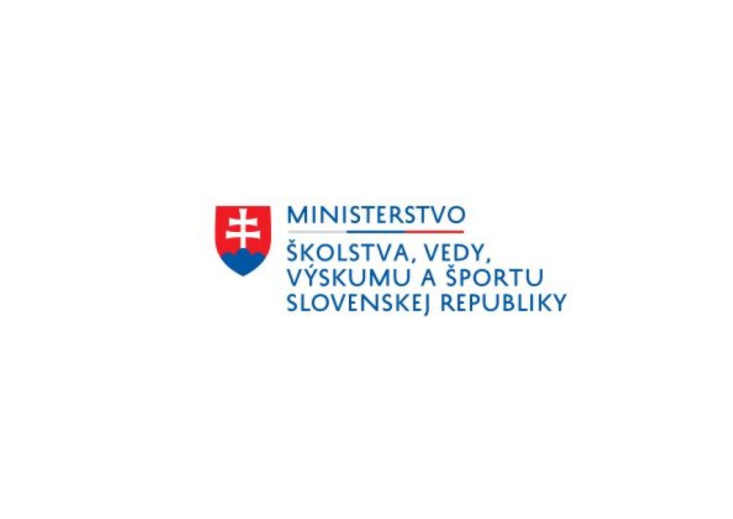 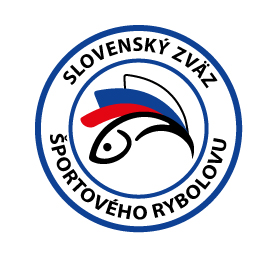 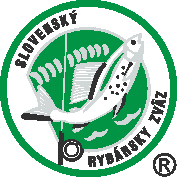 PropozícieLRU – plávaná Liga žien3. dvojkolo23.09.2022 – 25.09.2022Žilina Váh č.13  3-4620-1-1Podľa plánu športovej činnosti na rok 2022 Slovenský zväz športového rybolovu v spolupráci so SRZ Rada Žilina a MsO SRZ Komárno usporiada 3. dvojkolo ligy žien LRU-Plávaná.Účastníci pretekov:Termín konania:	23.09.2022 - 25.09.2022 Miesto konania:	Žilina Váh č.13 3-4620-1-1Organizačný štáb:Riaditeľ pretekov:		Peter ŠejirmanGarant rady SRZ:	            Ľuboš KrupičkaHlavný rozhodca:		Tibor PetrušSektoroví rozhodcovia:	Fedor Haluška, Miroslav MihálikTechnický vedúci:		Peter ŠejirmanBodovacia komisia:		Tibor Petruš + 2 zabezpečí organizátorZdravotnícke zabezpečenie:	na tel. 112V prípade nepriaznivej pandemickej situácie môžu byť preteky preložené alebo zrušené, informácia bude zverejnená týždeň pred pretekmi.Každý pretekár je povinný dodržiavať hygienické opatrenia podľa aktuálnej vyhlášky Úradu verejného zdravotníctva SR, ktoré budú zverejnené pred pretekmi.Technické pokyny:Športový rybársky pretek je usporiadaný podľa zákona 216/2018 Z.z. § 20 a vykonávacej vyhlášky 381/2018 § 15.Preteká sa podľa súťažných pravidiel SZŠR pre LRU Plávaná a aktuálnych modifikácií pre  rok 2022.Množstvo krmiva rastlinného pôvodu je stanovené na 20 l a množstvo návnad živočíšneho pôvodu na 2,5 l (z toho môže byť max. 0,5 l neposekaných hnojákov /dendroben/, max. 0,5 liter kŕmnej /malej/ patentky). Veľká patentka na chytanie bude umiestnená v samostatnej najmenšej nádobe z odmernej sady 1/8 l alebo tzv. puk. Všetci pretekári musia mať pri kontrole živú návnadu pripravenú v sade odmerných nádob typu „Sensas“.Návnada rastlinného pôvodu musí byť pri kontrole krmiva umiestnená v rybárskom vedre so značkami objemu na vnútornej strane. Dĺžka prútov je stanovená na 11,5 m. Tá istá dĺžka platí i pre prúty s pohárikmi.Špeciálne pokyny k týmto pretekom:Každá pretekárka musí mať pripravenú nádobu (vedro) na presýpanie a skontrolovanie krmiva, t.j. minimálne jednu prázdnu nádobu (vedro) okrem nádob, v ktorých má už pripravené krmivo.Počas športového rybárskeho preteku nie je dovolené prechovávať v rybárskej sieťke ryby podľa §10 ods.1 písm. i) Vyhlášky 381/2018.Z hodnotenia je vyradená Belička európskaVýskyt rýb:	vyskytujú sa tu všetky druhy nížinných rýbČasový harmonogram:Piatok 23.09.2022 povinný tréning08.00 – 09.00	žrebovanie miest + presun pretekárok 09.00 		vstup pretekárok do boxov + príprava pretekárok10.00 		kontrola krmiva a živej nástrahy10.50 – 11.00	kŕmenie11.00 – 16.00	povinný tréning16.00		žrebovanie sektorov pretekov na sobotuSobota 24.09.202207.00 – 07.30	žrebovanie jednotlivých miest07.30 – 08.00	presun pretekárok na vyžrebované miesta08.00 – 09.50	príprava pretekárok09.50 – 10.00	kŕmenie10.00 – 14.00	1. preteky14.00 – 16.00	váženie, vyhodnotenie, žrebovanie sektorov na nedeľuNedeľa 25.09.202207.00 – 07.30	žrebovanie jednotlivých miest07.30 – 08.00	presun pretekárok na vyžrebované miesta08.00 – 09.50	príprava pretekárok09.50 – 10.00	kŕmenie10.00 – 14.00	2. preteky14.00 – 16.00	váženie, vyhodnotenie pretekov Ligy žien za rok 2022Rozpis signálov na sobotu a nedeľu:08.00 – 1. signál	vstup pretekára do pretekárskeho stanovišťa08.55 – 2. signál	5 minút do začiatku kontroly krmiva09.50 – 3. signál	začiatok kŕmenia10.00 – 4. signál	začiatok pretekov13.55 – 5. signál	5 minút do konca pretekov14.00 – 6. signál	koniec pretekovZáverečné ustanovenia:Všetky pretekárky musia mať platné registračné preukazy športovca SZŠR a preukazy člena SRZ. Preteká sa za každého počasia. V prípade búrky bude pretek prerušený a bude sa postupovať podľa platných súťažných pravidiel.Každá pretekárka preteká na vlastnú zodpovednosť a riziko.Tréning na vytýčenej trati je povinný 23.09.2022 od 11,00 do 16,00 hod. Po tomto termíne je priestor pretekárskej trate uzatvorený. Vykonávanie lovu účastníkmi pretekov v týchto priestoroch až do začiatku pretekov je zakázaný pod sankciou diskvalifikácie. Tréning je povolený za podmienky, že ulovené ryby nebudú sieťkované, ale s náležitou opatrnosťou vrátené ihneď späť do vody.Každá pretekárka po skončení preteku (aj tréningu) nechá po sebe vyčistené lovné miesto.Občerstvenie:  informácia bude zverejnená na FBUbytovanie: usporiadateľ nezabezpečuje, možné zabezpečiť si individuálneInformácie o pretekoch: Ľuboš Krupička 0905 313 321Na zabezpečenie týchto pretekov bol použitý príspevok uznanému športu z Ministerstva školstva, vedy výskumu a športu Slovenskej republiky.Propozície kontroloval predseda ŠO LRU - plávaná.Organizačný štáb Vám želá veľa úspechov na pretekoch.Petrov zdar!Priezvisko a meno pretekárkysúčet umiestneníCips body spolu1Halušková Lucia2467902Jančošková Eva12302903Krivjanská Miroslava28180354Nagyová Zuzana3605Palkechová Linda14311006Petőczová Sandra16292957Petőová Erika18280908Turovská Lenka849490